Science Year 7 Notes 10/06/2020LO: To Know What the Bones Are Made of.Bones are hard on the outside and spongy on the insideThe spongy part is called Bone Marrow and this is where cells are made.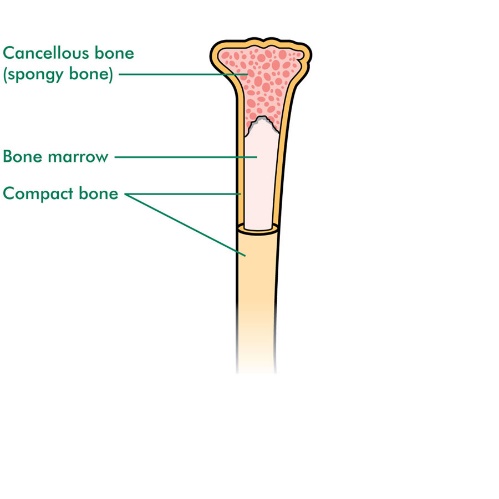 Facts about bones:There are 3 parts that make up a bone;Hard outsideSpongy insideBone marrow where the cells are madeThe mineral that we need to make strong, healthy bones is called CalciumBones have to be able to flex a little bit or they will break when put under stress.Not all bones are the same because they have different purposes.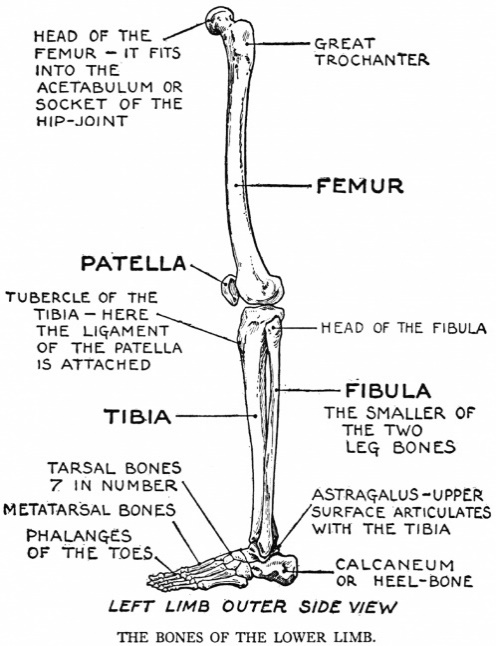 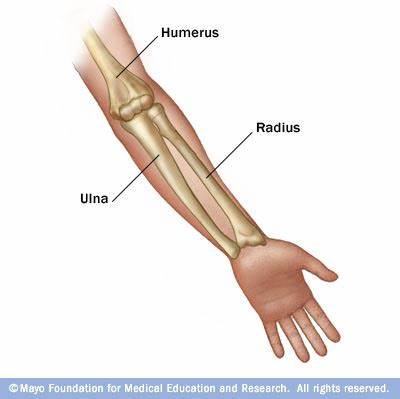 